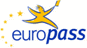 EuropassCurriculum VitaeEuropassCurriculum VitaePersonal informationPersonal informationSurname(s) / First name(s)Surname(s) / First name(s)  Murtezaj, Donjeta  Murtezaj, Donjeta  Murtezaj, Donjeta  Murtezaj, Donjeta  Murtezaj, Donjeta  Murtezaj, Donjeta  Murtezaj, Donjeta  Murtezaj, Donjeta  Murtezaj, Donjeta  Murtezaj, Donjeta  Murtezaj, Donjeta  Murtezaj, Donjeta  Murtezaj, DonjetaAddress(es)Address(es)  Agron Rrahmani no. 23, Fushë Kosovë, Kosovo  Agron Rrahmani no. 23, Fushë Kosovë, Kosovo  Agron Rrahmani no. 23, Fushë Kosovë, Kosovo  Agron Rrahmani no. 23, Fushë Kosovë, Kosovo  Agron Rrahmani no. 23, Fushë Kosovë, Kosovo  Agron Rrahmani no. 23, Fushë Kosovë, Kosovo  Agron Rrahmani no. 23, Fushë Kosovë, Kosovo  Agron Rrahmani no. 23, Fushë Kosovë, Kosovo  Agron Rrahmani no. 23, Fushë Kosovë, Kosovo  Agron Rrahmani no. 23, Fushë Kosovë, Kosovo  Agron Rrahmani no. 23, Fushë Kosovë, Kosovo  Agron Rrahmani no. 23, Fushë Kosovë, Kosovo  Agron Rrahmani no. 23, Fushë Kosovë, KosovoTelephone(s)Telephone(s)  +383 44 669 205  +383 44 669 205  +383 44 669 205  +383 44 669 205  +383 44 669 205E-mailE-mail  donjeta.murtezaj@gmail.com  donjeta.murtezaj@gmail.com  donjeta.murtezaj@gmail.com  donjeta.murtezaj@gmail.com  donjeta.murtezaj@gmail.com  donjeta.murtezaj@gmail.com  donjeta.murtezaj@gmail.com  donjeta.murtezaj@gmail.com  donjeta.murtezaj@gmail.com  donjeta.murtezaj@gmail.com  donjeta.murtezaj@gmail.com  donjeta.murtezaj@gmail.com  donjeta.murtezaj@gmail.com                     Nationality                     Nationality  Albanian  Albanian  Albanian  Albanian  Albanian  Albanian  Albanian  Albanian  Albanian  Albanian  Albanian  Albanian  AlbanianDate of birthDate of birth15/11/199315/11/199315/11/199315/11/199315/11/199315/11/199315/11/199315/11/199315/11/199315/11/199315/11/199315/11/199315/11/1993GenderGenderFemaleFemaleFemaleFemaleFemaleFemaleFemaleFemaleFemaleFemaleFemaleFemaleFemale            Work experience            Work experience2015-2017English Teacher at the private course ''The Cambridge School'' located in Fushë Kosovë, Kosovo2018- still present                                                  Assistant and coordinator at the psychology department ‘’College AAB’’, Fushë  Kosovë, Kosovo    Lecturer at the Social Science Department, College AAB 2015-2017English Teacher at the private course ''The Cambridge School'' located in Fushë Kosovë, Kosovo2018- still present                                                  Assistant and coordinator at the psychology department ‘’College AAB’’, Fushë  Kosovë, Kosovo    Lecturer at the Social Science Department, College AAB 2015-2017English Teacher at the private course ''The Cambridge School'' located in Fushë Kosovë, Kosovo2018- still present                                                  Assistant and coordinator at the psychology department ‘’College AAB’’, Fushë  Kosovë, Kosovo    Lecturer at the Social Science Department, College AAB 2015-2017English Teacher at the private course ''The Cambridge School'' located in Fushë Kosovë, Kosovo2018- still present                                                  Assistant and coordinator at the psychology department ‘’College AAB’’, Fushë  Kosovë, Kosovo    Lecturer at the Social Science Department, College AAB 2015-2017English Teacher at the private course ''The Cambridge School'' located in Fushë Kosovë, Kosovo2018- still present                                                  Assistant and coordinator at the psychology department ‘’College AAB’’, Fushë  Kosovë, Kosovo    Lecturer at the Social Science Department, College AAB 2015-2017English Teacher at the private course ''The Cambridge School'' located in Fushë Kosovë, Kosovo2018- still present                                                  Assistant and coordinator at the psychology department ‘’College AAB’’, Fushë  Kosovë, Kosovo    Lecturer at the Social Science Department, College AAB 2015-2017English Teacher at the private course ''The Cambridge School'' located in Fushë Kosovë, Kosovo2018- still present                                                  Assistant and coordinator at the psychology department ‘’College AAB’’, Fushë  Kosovë, Kosovo    Lecturer at the Social Science Department, College AAB 2015-2017English Teacher at the private course ''The Cambridge School'' located in Fushë Kosovë, Kosovo2018- still present                                                  Assistant and coordinator at the psychology department ‘’College AAB’’, Fushë  Kosovë, Kosovo    Lecturer at the Social Science Department, College AAB 2015-2017English Teacher at the private course ''The Cambridge School'' located in Fushë Kosovë, Kosovo2018- still present                                                  Assistant and coordinator at the psychology department ‘’College AAB’’, Fushë  Kosovë, Kosovo    Lecturer at the Social Science Department, College AAB 2015-2017English Teacher at the private course ''The Cambridge School'' located in Fushë Kosovë, Kosovo2018- still present                                                  Assistant and coordinator at the psychology department ‘’College AAB’’, Fushë  Kosovë, Kosovo    Lecturer at the Social Science Department, College AAB 2015-2017English Teacher at the private course ''The Cambridge School'' located in Fushë Kosovë, Kosovo2018- still present                                                  Assistant and coordinator at the psychology department ‘’College AAB’’, Fushë  Kosovë, Kosovo    Lecturer at the Social Science Department, College AAB 2015-2017English Teacher at the private course ''The Cambridge School'' located in Fushë Kosovë, Kosovo2018- still present                                                  Assistant and coordinator at the psychology department ‘’College AAB’’, Fushë  Kosovë, Kosovo    Lecturer at the Social Science Department, College AAB 2015-2017English Teacher at the private course ''The Cambridge School'' located in Fushë Kosovë, Kosovo2018- still present                                                  Assistant and coordinator at the psychology department ‘’College AAB’’, Fushë  Kosovë, Kosovo    Lecturer at the Social Science Department, College AAB Education and Training                      Institution                     Date                     Degree                                                                                                                                                         Education and Training                      Institution                     Date                     Degree                                                                                                                                                          University of Prishtina (UP) 2012-2016 Bachelor of English Language and Literature University of Prishtina (UP) 2012-2016 Bachelor of English Language and Literature University of Prishtina (UP) 2012-2016 Bachelor of English Language and Literature University of Prishtina (UP) 2012-2016 Bachelor of English Language and Literature University of Prishtina (UP) 2012-2016 Bachelor of English Language and Literature University of Prishtina (UP) 2012-2016 Bachelor of English Language and Literature University of Prishtina (UP) 2012-2016 Bachelor of English Language and Literature University of Prishtina (UP) 2012-2016 Bachelor of English Language and Literature University of Prishtina (UP) 2012-2016 Bachelor of English Language and Literature University of Prishtina (UP) 2012-2016 Bachelor of English Language and Literature University of Prishtina (UP) 2012-2016 Bachelor of English Language and Literature University of Prishtina (UP) 2012-2016 Bachelor of English Language and Literature University of Prishtina (UP) 2012-2016 Bachelor of English Language and Literature                     Institution                     Date                    Degree                                                                                                                                                                              Institution                     Date                    Degree                                                                                                                                                          College AAB 2013-2016 Bachelor degree at the Psychology Department College AAB 2013-2016 Bachelor degree at the Psychology Department College AAB 2013-2016 Bachelor degree at the Psychology Department College AAB 2013-2016 Bachelor degree at the Psychology Department College AAB 2013-2016 Bachelor degree at the Psychology Department College AAB 2013-2016 Bachelor degree at the Psychology Department College AAB 2013-2016 Bachelor degree at the Psychology Department College AAB 2013-2016 Bachelor degree at the Psychology Department College AAB 2013-2016 Bachelor degree at the Psychology Department College AAB 2013-2016 Bachelor degree at the Psychology Department College AAB 2013-2016 Bachelor degree at the Psychology Department College AAB 2013-2016 Bachelor degree at the Psychology Department College AAB 2013-2016 Bachelor degree at the Psychology Department                   Institution                   Date                   DegreeInstitution                        Date                      Degree           Title of training       Name of Institution         Providing training                                                                                              Dates            Title of training       Name of Institution         Providing trainingDates               Title of training       Name of Institution         Providing training                          DatesPersonal skills and competences                   Institution                   Date                   DegreeInstitution                        Date                      Degree           Title of training       Name of Institution         Providing training                                                                                              Dates            Title of training       Name of Institution         Providing trainingDates               Title of training       Name of Institution         Providing training                          DatesPersonal skills and competences   AAB College   2016-2018   Master degree in Social and Organizational Psychology   International Faculty, The University of Sheffield, City College, Thessaloniki, Greece   2017-2018   Postgraduate Certificate in Applied Linguistics with TESOL,   Insights from Other Worlds: What TESOLers Can Learn from       Other Professions   American Corner- Prishtinë; held bv the English Language      Fellow Kathleen Mulve2013   ''Resilience''College of Business and Technology UBT- Prishtina   2018''How to become a Leader''   The Cambridge School  2017Proficient communication skills have been acquired while studying the English language (BA and MA) in Kosovo and in Greece.Careful organization skillsSuccessful team work abilities have been gained while organizing activities with students who are studying at the psychology department. Great interest in keeping-up-to date is influenced by the personal desire of professional development   AAB College   2016-2018   Master degree in Social and Organizational Psychology   International Faculty, The University of Sheffield, City College, Thessaloniki, Greece   2017-2018   Postgraduate Certificate in Applied Linguistics with TESOL,   Insights from Other Worlds: What TESOLers Can Learn from       Other Professions   American Corner- Prishtinë; held bv the English Language      Fellow Kathleen Mulve2013   ''Resilience''College of Business and Technology UBT- Prishtina   2018''How to become a Leader''   The Cambridge School  2017Proficient communication skills have been acquired while studying the English language (BA and MA) in Kosovo and in Greece.Careful organization skillsSuccessful team work abilities have been gained while organizing activities with students who are studying at the psychology department. Great interest in keeping-up-to date is influenced by the personal desire of professional development   AAB College   2016-2018   Master degree in Social and Organizational Psychology   International Faculty, The University of Sheffield, City College, Thessaloniki, Greece   2017-2018   Postgraduate Certificate in Applied Linguistics with TESOL,   Insights from Other Worlds: What TESOLers Can Learn from       Other Professions   American Corner- Prishtinë; held bv the English Language      Fellow Kathleen Mulve2013   ''Resilience''College of Business and Technology UBT- Prishtina   2018''How to become a Leader''   The Cambridge School  2017Proficient communication skills have been acquired while studying the English language (BA and MA) in Kosovo and in Greece.Careful organization skillsSuccessful team work abilities have been gained while organizing activities with students who are studying at the psychology department. Great interest in keeping-up-to date is influenced by the personal desire of professional development   AAB College   2016-2018   Master degree in Social and Organizational Psychology   International Faculty, The University of Sheffield, City College, Thessaloniki, Greece   2017-2018   Postgraduate Certificate in Applied Linguistics with TESOL,   Insights from Other Worlds: What TESOLers Can Learn from       Other Professions   American Corner- Prishtinë; held bv the English Language      Fellow Kathleen Mulve2013   ''Resilience''College of Business and Technology UBT- Prishtina   2018''How to become a Leader''   The Cambridge School  2017Proficient communication skills have been acquired while studying the English language (BA and MA) in Kosovo and in Greece.Careful organization skillsSuccessful team work abilities have been gained while organizing activities with students who are studying at the psychology department. Great interest in keeping-up-to date is influenced by the personal desire of professional development   AAB College   2016-2018   Master degree in Social and Organizational Psychology   International Faculty, The University of Sheffield, City College, Thessaloniki, Greece   2017-2018   Postgraduate Certificate in Applied Linguistics with TESOL,   Insights from Other Worlds: What TESOLers Can Learn from       Other Professions   American Corner- Prishtinë; held bv the English Language      Fellow Kathleen Mulve2013   ''Resilience''College of Business and Technology UBT- Prishtina   2018''How to become a Leader''   The Cambridge School  2017Proficient communication skills have been acquired while studying the English language (BA and MA) in Kosovo and in Greece.Careful organization skillsSuccessful team work abilities have been gained while organizing activities with students who are studying at the psychology department. Great interest in keeping-up-to date is influenced by the personal desire of professional development   AAB College   2016-2018   Master degree in Social and Organizational Psychology   International Faculty, The University of Sheffield, City College, Thessaloniki, Greece   2017-2018   Postgraduate Certificate in Applied Linguistics with TESOL,   Insights from Other Worlds: What TESOLers Can Learn from       Other Professions   American Corner- Prishtinë; held bv the English Language      Fellow Kathleen Mulve2013   ''Resilience''College of Business and Technology UBT- Prishtina   2018''How to become a Leader''   The Cambridge School  2017Proficient communication skills have been acquired while studying the English language (BA and MA) in Kosovo and in Greece.Careful organization skillsSuccessful team work abilities have been gained while organizing activities with students who are studying at the psychology department. Great interest in keeping-up-to date is influenced by the personal desire of professional development   AAB College   2016-2018   Master degree in Social and Organizational Psychology   International Faculty, The University of Sheffield, City College, Thessaloniki, Greece   2017-2018   Postgraduate Certificate in Applied Linguistics with TESOL,   Insights from Other Worlds: What TESOLers Can Learn from       Other Professions   American Corner- Prishtinë; held bv the English Language      Fellow Kathleen Mulve2013   ''Resilience''College of Business and Technology UBT- Prishtina   2018''How to become a Leader''   The Cambridge School  2017Proficient communication skills have been acquired while studying the English language (BA and MA) in Kosovo and in Greece.Careful organization skillsSuccessful team work abilities have been gained while organizing activities with students who are studying at the psychology department. Great interest in keeping-up-to date is influenced by the personal desire of professional development   AAB College   2016-2018   Master degree in Social and Organizational Psychology   International Faculty, The University of Sheffield, City College, Thessaloniki, Greece   2017-2018   Postgraduate Certificate in Applied Linguistics with TESOL,   Insights from Other Worlds: What TESOLers Can Learn from       Other Professions   American Corner- Prishtinë; held bv the English Language      Fellow Kathleen Mulve2013   ''Resilience''College of Business and Technology UBT- Prishtina   2018''How to become a Leader''   The Cambridge School  2017Proficient communication skills have been acquired while studying the English language (BA and MA) in Kosovo and in Greece.Careful organization skillsSuccessful team work abilities have been gained while organizing activities with students who are studying at the psychology department. Great interest in keeping-up-to date is influenced by the personal desire of professional development   AAB College   2016-2018   Master degree in Social and Organizational Psychology   International Faculty, The University of Sheffield, City College, Thessaloniki, Greece   2017-2018   Postgraduate Certificate in Applied Linguistics with TESOL,   Insights from Other Worlds: What TESOLers Can Learn from       Other Professions   American Corner- Prishtinë; held bv the English Language      Fellow Kathleen Mulve2013   ''Resilience''College of Business and Technology UBT- Prishtina   2018''How to become a Leader''   The Cambridge School  2017Proficient communication skills have been acquired while studying the English language (BA and MA) in Kosovo and in Greece.Careful organization skillsSuccessful team work abilities have been gained while organizing activities with students who are studying at the psychology department. Great interest in keeping-up-to date is influenced by the personal desire of professional development   AAB College   2016-2018   Master degree in Social and Organizational Psychology   International Faculty, The University of Sheffield, City College, Thessaloniki, Greece   2017-2018   Postgraduate Certificate in Applied Linguistics with TESOL,   Insights from Other Worlds: What TESOLers Can Learn from       Other Professions   American Corner- Prishtinë; held bv the English Language      Fellow Kathleen Mulve2013   ''Resilience''College of Business and Technology UBT- Prishtina   2018''How to become a Leader''   The Cambridge School  2017Proficient communication skills have been acquired while studying the English language (BA and MA) in Kosovo and in Greece.Careful organization skillsSuccessful team work abilities have been gained while organizing activities with students who are studying at the psychology department. Great interest in keeping-up-to date is influenced by the personal desire of professional development   AAB College   2016-2018   Master degree in Social and Organizational Psychology   International Faculty, The University of Sheffield, City College, Thessaloniki, Greece   2017-2018   Postgraduate Certificate in Applied Linguistics with TESOL,   Insights from Other Worlds: What TESOLers Can Learn from       Other Professions   American Corner- Prishtinë; held bv the English Language      Fellow Kathleen Mulve2013   ''Resilience''College of Business and Technology UBT- Prishtina   2018''How to become a Leader''   The Cambridge School  2017Proficient communication skills have been acquired while studying the English language (BA and MA) in Kosovo and in Greece.Careful organization skillsSuccessful team work abilities have been gained while organizing activities with students who are studying at the psychology department. Great interest in keeping-up-to date is influenced by the personal desire of professional development   AAB College   2016-2018   Master degree in Social and Organizational Psychology   International Faculty, The University of Sheffield, City College, Thessaloniki, Greece   2017-2018   Postgraduate Certificate in Applied Linguistics with TESOL,   Insights from Other Worlds: What TESOLers Can Learn from       Other Professions   American Corner- Prishtinë; held bv the English Language      Fellow Kathleen Mulve2013   ''Resilience''College of Business and Technology UBT- Prishtina   2018''How to become a Leader''   The Cambridge School  2017Proficient communication skills have been acquired while studying the English language (BA and MA) in Kosovo and in Greece.Careful organization skillsSuccessful team work abilities have been gained while organizing activities with students who are studying at the psychology department. Great interest in keeping-up-to date is influenced by the personal desire of professional development   AAB College   2016-2018   Master degree in Social and Organizational Psychology   International Faculty, The University of Sheffield, City College, Thessaloniki, Greece   2017-2018   Postgraduate Certificate in Applied Linguistics with TESOL,   Insights from Other Worlds: What TESOLers Can Learn from       Other Professions   American Corner- Prishtinë; held bv the English Language      Fellow Kathleen Mulve2013   ''Resilience''College of Business and Technology UBT- Prishtina   2018''How to become a Leader''   The Cambridge School  2017Proficient communication skills have been acquired while studying the English language (BA and MA) in Kosovo and in Greece.Careful organization skillsSuccessful team work abilities have been gained while organizing activities with students who are studying at the psychology department. Great interest in keeping-up-to date is influenced by the personal desire of professional development           Mother tongue(s)           Mother tongue(s) Albanian Albanian Albanian Albanian Albanian Albanian Albanian Albanian Albanian Albanian Albanian Albanian Albanian` Other language(s)` Other language(s)1.English  , 2.German1.English  , 2.German1.English  , 2.German1.English  , 2.German1.English  , 2.German1.English  , 2.German1.English  , 2.German1.English  , 2.German1.English  , 2.German1.English  , 2.German1.English  , 2.German1.English  , 2.German1.English  , 2.GermanSelf-assessmentSelf-assessmentUnderstandingUnderstandingUnderstandingUnderstandingUnderstandingSpeakingSpeakingSpeakingSpeakingSpeakingWritingWritingEuropean level (*)European level (*)ListeningListeningReadingReadingReadingSpoken interactionSpoken interactionSpoken productionSpoken productionSpoken productionEnglishEnglishC¹Proficient userC¹Proficient userProficient userC¹Proficient userC¹C¹Proficient userC¹Proficient userGermanGermanC¹Proficient userC¹Proficient userProficient userC¹Proficient userC¹C¹Proficient userC¹Proficient user      Computer skills and             competences                                     Computer skills and             competences                               Good command of Microsoft Office™ tools (especially Microsoft Word and Excel)Extensive knowledge of the statistical program SPSS (inserting data’s of researches and determine correlation, ANOVA…)Good command of Microsoft Office™ tools (especially Microsoft Word and Excel)Extensive knowledge of the statistical program SPSS (inserting data’s of researches and determine correlation, ANOVA…)Good command of Microsoft Office™ tools (especially Microsoft Word and Excel)Extensive knowledge of the statistical program SPSS (inserting data’s of researches and determine correlation, ANOVA…)Good command of Microsoft Office™ tools (especially Microsoft Word and Excel)Extensive knowledge of the statistical program SPSS (inserting data’s of researches and determine correlation, ANOVA…)Good command of Microsoft Office™ tools (especially Microsoft Word and Excel)Extensive knowledge of the statistical program SPSS (inserting data’s of researches and determine correlation, ANOVA…)Good command of Microsoft Office™ tools (especially Microsoft Word and Excel)Extensive knowledge of the statistical program SPSS (inserting data’s of researches and determine correlation, ANOVA…)Good command of Microsoft Office™ tools (especially Microsoft Word and Excel)Extensive knowledge of the statistical program SPSS (inserting data’s of researches and determine correlation, ANOVA…)Good command of Microsoft Office™ tools (especially Microsoft Word and Excel)Extensive knowledge of the statistical program SPSS (inserting data’s of researches and determine correlation, ANOVA…)Good command of Microsoft Office™ tools (especially Microsoft Word and Excel)Extensive knowledge of the statistical program SPSS (inserting data’s of researches and determine correlation, ANOVA…)Good command of Microsoft Office™ tools (especially Microsoft Word and Excel)Extensive knowledge of the statistical program SPSS (inserting data’s of researches and determine correlation, ANOVA…)Good command of Microsoft Office™ tools (especially Microsoft Word and Excel)Extensive knowledge of the statistical program SPSS (inserting data’s of researches and determine correlation, ANOVA…)Good command of Microsoft Office™ tools (especially Microsoft Word and Excel)Extensive knowledge of the statistical program SPSS (inserting data’s of researches and determine correlation, ANOVA…)Good command of Microsoft Office™ tools (especially Microsoft Word and Excel)Extensive knowledge of the statistical program SPSS (inserting data’s of researches and determine correlation, ANOVA…)Good command of Microsoft Office™ tools (especially Microsoft Word and Excel)Extensive knowledge of the statistical program SPSS (inserting data’s of researches and determine correlation, ANOVA…)Good command of Microsoft Office™ tools (especially Microsoft Word and Excel)Extensive knowledge of the statistical program SPSS (inserting data’s of researches and determine correlation, ANOVA…)Good command of Microsoft Office™ tools (especially Microsoft Word and Excel)Extensive knowledge of the statistical program SPSS (inserting data’s of researches and determine correlation, ANOVA…)Good command of Microsoft Office™ tools (especially Microsoft Word and Excel)Extensive knowledge of the statistical program SPSS (inserting data’s of researches and determine correlation, ANOVA…)Good command of Microsoft Office™ tools (especially Microsoft Word and Excel)Extensive knowledge of the statistical program SPSS (inserting data’s of researches and determine correlation, ANOVA…)Good command of Microsoft Office™ tools (especially Microsoft Word and Excel)Extensive knowledge of the statistical program SPSS (inserting data’s of researches and determine correlation, ANOVA…)Good command of Microsoft Office™ tools (especially Microsoft Word and Excel)Extensive knowledge of the statistical program SPSS (inserting data’s of researches and determine correlation, ANOVA…)Good command of Microsoft Office™ tools (especially Microsoft Word and Excel)Extensive knowledge of the statistical program SPSS (inserting data’s of researches and determine correlation, ANOVA…)Good command of Microsoft Office™ tools (especially Microsoft Word and Excel)Extensive knowledge of the statistical program SPSS (inserting data’s of researches and determine correlation, ANOVA…)Good command of Microsoft Office™ tools (especially Microsoft Word and Excel)Extensive knowledge of the statistical program SPSS (inserting data’s of researches and determine correlation, ANOVA…)Good command of Microsoft Office™ tools (especially Microsoft Word and Excel)Extensive knowledge of the statistical program SPSS (inserting data’s of researches and determine correlation, ANOVA…)Good command of Microsoft Office™ tools (especially Microsoft Word and Excel)Extensive knowledge of the statistical program SPSS (inserting data’s of researches and determine correlation, ANOVA…)Good command of Microsoft Office™ tools (especially Microsoft Word and Excel)Extensive knowledge of the statistical program SPSS (inserting data’s of researches and determine correlation, ANOVA…)            Driving license                   Conferences            Driving license                   Conferences  B''International Symposium on Health Sciences organized by Heimerer College'', organized by Heimerer College, Prishtinë, 2018.  B''International Symposium on Health Sciences organized by Heimerer College'', organized by Heimerer College, Prishtinë, 2018.  B''International Symposium on Health Sciences organized by Heimerer College'', organized by Heimerer College, Prishtinë, 2018.  B''International Symposium on Health Sciences organized by Heimerer College'', organized by Heimerer College, Prishtinë, 2018.  B''International Symposium on Health Sciences organized by Heimerer College'', organized by Heimerer College, Prishtinë, 2018.  B''International Symposium on Health Sciences organized by Heimerer College'', organized by Heimerer College, Prishtinë, 2018.  B''International Symposium on Health Sciences organized by Heimerer College'', organized by Heimerer College, Prishtinë, 2018.  B''International Symposium on Health Sciences organized by Heimerer College'', organized by Heimerer College, Prishtinë, 2018.  B''International Symposium on Health Sciences organized by Heimerer College'', organized by Heimerer College, Prishtinë, 2018.  B''International Symposium on Health Sciences organized by Heimerer College'', organized by Heimerer College, Prishtinë, 2018.  B''International Symposium on Health Sciences organized by Heimerer College'', organized by Heimerer College, Prishtinë, 2018.  B''International Symposium on Health Sciences organized by Heimerer College'', organized by Heimerer College, Prishtinë, 2018.  B''International Symposium on Health Sciences organized by Heimerer College'', organized by Heimerer College, Prishtinë, 2018.